CAFOD National Assembly: Water of LifeTeachers/Chaplains/Parents Notes  Join us on Thursday 28 January for our next national assembly to find out how even though we are all apart, we are still connected. We’ll travel to a place called Afar in Ethiopia, one of the hottest regions on earth, to meet people who make long journeys to collect water because it is so scarce.  Find out how the steps we take and the actions we make as we all learn from home can make a difference to communities without water this term.  The assembly has a live feel but has been recorded so that it’s available to watch in advance and it will still be available after the premiere. Advance viewing is available on Vimeo from Tuesday 26 January. A link to the Vimeo can be found on the CAFOD YouTube link in the description box. This is an opportunity for pupils, both in and out of school, to share the same content and be inspired together. If anyone has any queries, please contact youth@cafod.org.uk The content of this assembly: Introduction and welcomeA film about CAFOD’s work in EthiopiaA reflection on water  Information about how to walk for water with CAFODPrayersFeel free to use the graphics, videos and prewritten text below to share in your newsletters or on your social media channels. 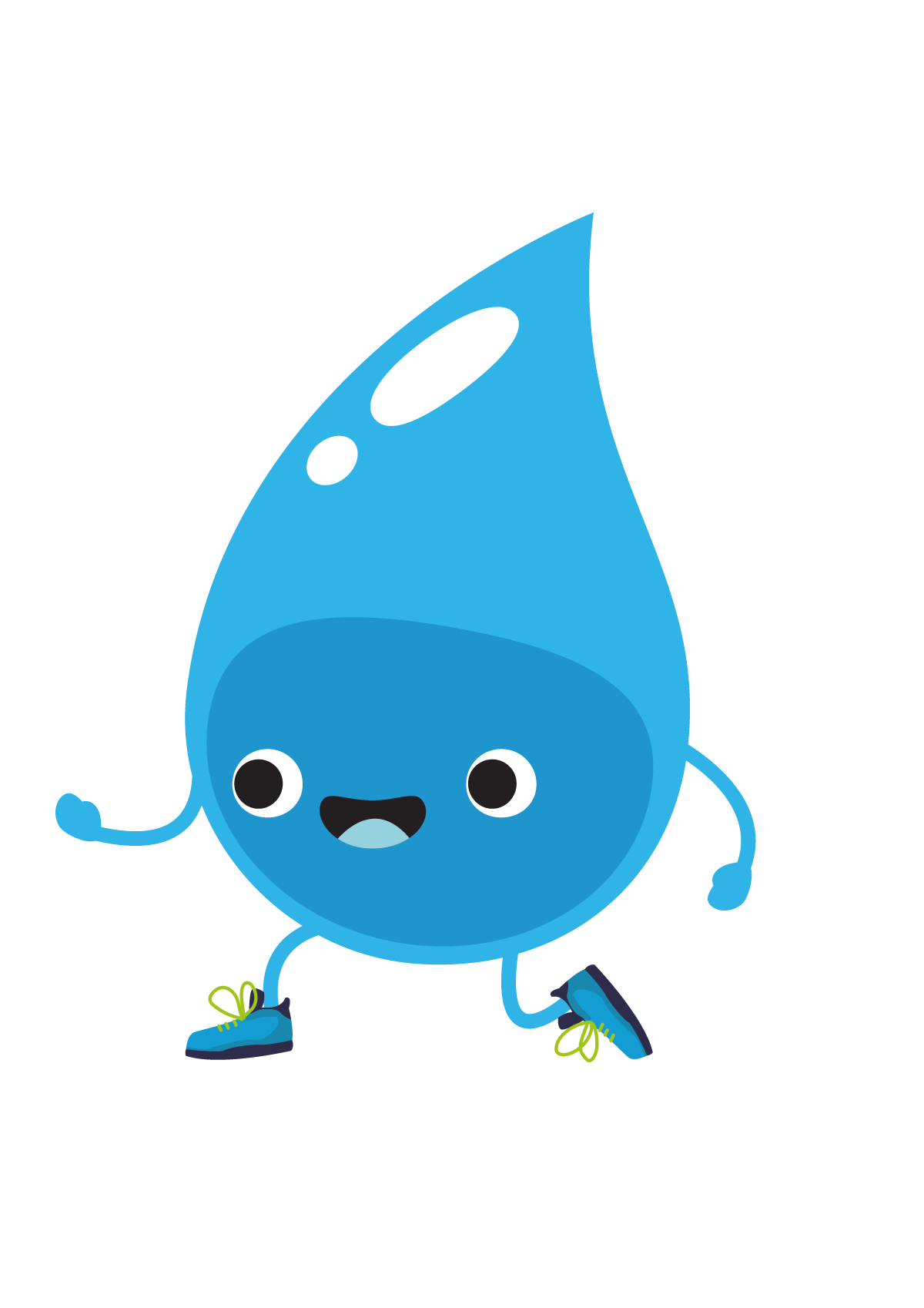 C O P Y ARTWORK For your school newsletter: Our school community looks forward to joining others for CAFOD’s Water of Life national assembly. We’ll travel to a place called Afar in Ethiopia, one of the hottest regions on earth, to meet people who make long journeys to collect water because it is so scarce.   Please follow the link www.cafod.org.uk/schoolstogether at 9.30am (primary) or 10am (secondary) on 28 January and we’ll find out how, even though we are all apart, we are still connected. For Twitter: Join @CAFOD’s next national assembly Water of Life, and walk for water this term to show how even though we are apart, we are still connected. cafod.org.uk/schoolstogetherJoin @CAFOD’s national assembly, Water of Life, on Thursday 28 January. Find out how by walking for water this term we can show we are all connected, even though we are apart. cafod.org.uk/schoolstogether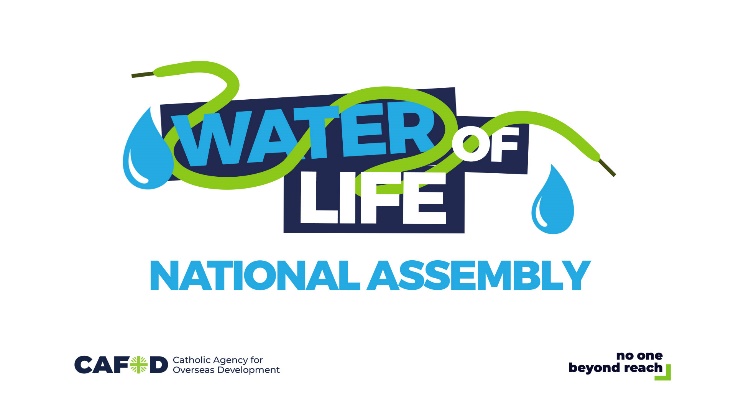 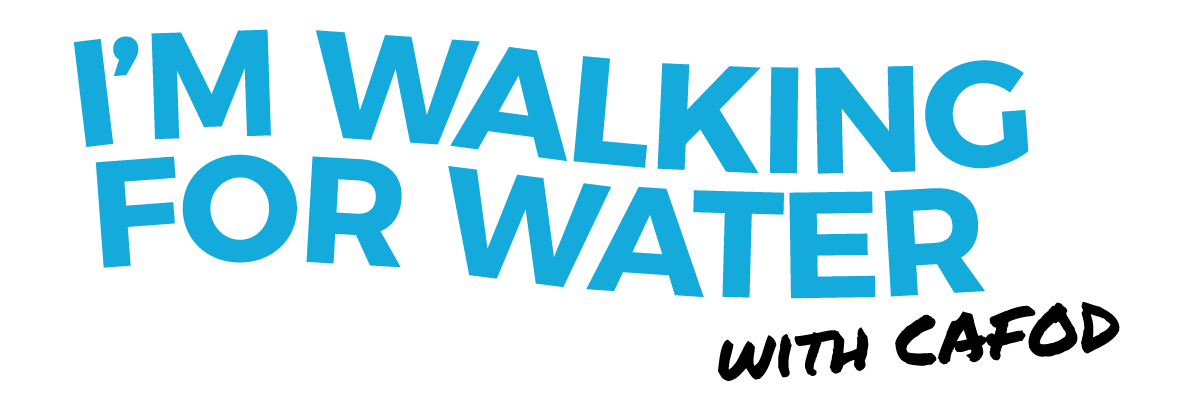 